	Заслухавши інформацію директора Департаменту інфраструктури міста Сумської міської ради Журби О.І. про хід виконання рішення Сумської міської ради від 24 грудня 2019 року № 6233-МР «Про затвердження Цільової програми капітального ремонту, модернізації, заміни та диспетчеризації ліфтів на 2020-2022 роки» (зі змінами), за підсумками 2021 року, керуючись статтею 25 Закону України «Про місцеве самоврядування в Україні», Сумська міська радаВИРІШИЛА:Інформацію директора Департаменту інфраструктури міста Сумської міської ради Журби О.І. про хід виконання рішення Сумської міської ради від 25 грудня 2019 року № 6233-МР «Про затвердження Цільової програми капітального ремонту, модернізації та диспетчеризації ліфтів на 2020-2022 роки» (зі змінами), за підсумками 2021 року, взяти до відома (додатки 1,2). Сумський міський голова                                                  Олександр ЛИСЕНКОВиконавець: Журба О.І.___________________________ЛИСТ ПОГОДЖЕННЯдо проєкту рішення Сумської міської ради «Про хід виконання рішення Сумської міської ради від  24 грудня  2019 року № 6223-МР «Про затвердження Цільової програми капітального ремонту, модернізації, заміни та диспетчеризації ліфтів на 2020-2022 роки» (зі змінами), за підсумками 2021 рокуДиректор  Департаменту  інфраструктури міста  Сумської міської ради                       Олександр ЖУРБАГоловний спеціаліст відділу юридичногота кадрового забезпечення департаментуінфраструктури міста                                                      Наталія АНДРУЩЕНКОНачальник правового управління Сумської міської ради                                                               Олег ЧАЙЧЕНКОЗ Секретар Сумської міської ради 	      Олег РЄЗНІК  Проєкт рішення підготовлений з урахуванням вимог Закону України «Про доступ до публічної інформації» та Закону України «Про захист персональних даних».                                                                                    _________ Олександр Журба                                                                                        Додаток 1 до рішення Сумської міської ради  «Про хід виконання рішення Сумської міської ради від   24 грудня  2019 року № 6233-МР «Про затвердження Цільової програми капітального ремонту, модернізації, заміни та диспетчеризації ліфтів на 2020-2022 роки» (зі змінами), за підсумками 2021 рокувід 28  вересня 2022 року № 3096-МРІнформаціяпро хід виконання рішення Сумської міської ради  від 24 грудня               2019 року № 6233-МР «Про затвердження Цільової програми капітального ремонту, модернізації, заміни та диспетчеризації ліфтів на 2020-2022 роки»                       (зі змінами), за підсумками 2021 рокуОднією з пріоритетних задач Департаменту інфраструктури міста Сумської міської ради згідно Цільової програми капітального ремонту, модернізації, заміни та диспетчеризації ліфтів є забезпечення безперебійної роботи ліфтів у місті Суми.В бюджеті Сумської міської територіальної громади на виконання Цільової програми капітального ремонту, модернізації, заміни та диспетчеризації ліфтів у місті Суми на 2021 рік передбачені видатки  у сумі   34 031,03 тис. грн., в тому числі на:         проведення капітального ремонту, модернізації, заміни та диспетчеризації ліфтів  – 33 618,53 тис. грн. ;проведення експертного обстеження (технічного діагностування)           ліфтів – 412,5 тис. грн.  Відповідно до затверджених обсягів бюджетних призначень на виконання програми за 2021 рік спрямовано кошти у сумі 30 625,19 тис. грн., з них на:    проведення капітального ремонту, модернізації, заміни та диспетчеризації ліфтів (в тому числі на умовах співфінансування) – 30 573,67 тис. грн.;проведення експертного обстеження (технічного діагностування)           ліфтів – 51,517 тис. грн.;За 2021 рік були виконані роботи з капітального ремонту, модернізації, заміни та диспетчеризації  101 ліфта та проведено експертне обстеження у 12 ліфтах.           З метою комплексного оновлення внутрішньобудинкових мереж та конструктивних елементів багатоквартирних будинків міста, забезпечення участі співвласників багатоквартирного будинку у загальних витратах, пов’язаних з утриманням будинку і прибудинкової території, а саме проведенням робіт капітального ремонту (реконструкції, модернізації) в багатоквартирних будинках, створення комфортних умов для проживання мешканців у власних оселях рішенням Сумської міської ради                                     від 27 січня 2021 року № 179-МР затверджено порядок використання бюджетних коштів для проведення капітального ремонту у багатоквартирних житлових будинках, в тому числі капітального ремонту, модернізації, заміни та диспетчеризації ліфтів.         Департаментом інфраструктури міста Сумської міської ради протягом 2021 року проведено капітальний ремонт 4 ліфтів на умовах співфінансування, роботи виконано на загальну суму 2 142,8 тис. грн, в тому числі кошти бюджету Сумської міської територіальної громади –  1 928,6 тис. грн., кошти мешканців –  214,2  тис. грн. Сумський міський голова                                                   Олександр ЛИСЕНКОВиконавець: Олександр Журба Рішення Сумської міської ради «Про хід виконання рішення Сумської міської ради  від 24 грудня  2019 року № 6233-МР «Про затвердження Цільової програми капітального ремонту, модернізації, заміни та диспетчеризації ліфтів на 2020-2022 роки» (зі змінами), за підсумками 2021 року» доопрацьовано і вичитано, текст відповідає оригіналу прийнятого рішення та вимогам статей 6 – 9 Закону України «Про доступ до публічної інформації» та Закону України «Про захист персональних даних». Проєкт оприлюднено 15.02.2022 р. п. 4. 	Проєкт рішення Сумської міської ради «Про хід виконання рішення Сумської міської ради  від 24 грудня  2019 року № 6233-МР «Про затвердження Цільової програми капітального ремонту, модернізації, заміни та диспетчеризації ліфтів на 2020-2022 роки» (зі змінами), за підсумками 2021 року» був завізований:Директор  Департаменту  інфраструктури міста  Сумської міської ради                       Олександр ЖУРБАГоловний спеціаліст відділу юридичногота кадрового забезпечення департаментуінфраструктури міста                                                      Наталія АНДРУЩЕНКОНачальник правового управління Сумської міської ради                                                               Олег ЧАЙЧЕНКОЗ Секретар Сумської міської ради 	      Олег РЄЗНІКДодаток 2рішення Сумської міської ради від 24 грудня 2019 року № 6233-МР «Про затвердження Цільової програми капітального ремонту, модернізації, заміни та диспетчеризації ліфтів на 2020-2022 роки»  за підсумками 2021 рокувід 28 вересня 2022 року № 3096-МРЗвіт про виконання програми за 2021 рік«Цільова програма капітального ремонту, модернізації, заміни та диспетчеризації ліфтів на 2020-2022 роки»(назва програми)1. 	1200000   		Департамент інфраструктури міста Сумської міської ради	     КВКВ			найменування головного розпорядника коштів програми2.	1210000                                Департамент інфраструктури міста Сумської міської ради                  КВКВ                                найменування відповідальних виконавців програми3. 	1216015			«Цільова програма капітального ремонту, модернізації, заміни та диспетчеризації ліфтів на              КФКВ                                 2020-2022 роки», від 24 грудня 2019 року № 6233-МР (зі змінами)	     				найменування програми, дата і номер рішення міської ради про її затвердженняСумський міський голова				                                                                                                                                                        Олександр ЛИСЕНКОВиконавець: Олександр Журба 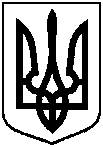 Сумська міська радаСумська міська радаСумська міська радаVІІI СКЛИКАННЯ  XXVIII СЕСІЯVІІI СКЛИКАННЯ  XXVIII СЕСІЯVІІI СКЛИКАННЯ  XXVIII СЕСІЯVІІI СКЛИКАННЯ  XXVIII СЕСІЯVІІI СКЛИКАННЯ  XXVIII СЕСІЯРІШЕННЯРІШЕННЯРІШЕННЯвід 28 вересня 2022 року № 3096-МРм. Сумивід 28 вересня 2022 року № 3096-МРм. СумиПро хід виконання рішення Сумської міської ради від  24 грудня  2019 року № 6233-МР «Про затвердження Цільової програми капітального ремонту, модернізації, заміни та диспетчеризації ліфтів на 2020-2022 роки» (зі змінами), за підсумками 2021 рокуЗаступник директора Департаменту фінансів,економіки та інвестицій Сумської міської ради                       Любов СПІВАКОВА                 Керуюча справами виконавчого комітету     Юлія  ПАВЛИКЗаступник директора Департаменту фінансів,економіки та інвестицій Сумської міської ради                       Любов СПІВАКОВА                 Керуюча справами виконавчого комітету     Юлія  ПАВЛИК№Назва міської програмиПланові обсяги фінансування, тис. грн.Планові обсяги фінансування, тис. грн.Планові обсяги фінансування, тис. грн.Планові обсяги фінансування, тис. грн.Планові обсяги фінансування, тис. грн.Фактичні обсяги фінансування, тис. грн.Фактичні обсяги фінансування, тис. грн.Фактичні обсяги фінансування, тис. грн.Фактичні обсяги фінансування, тис. грн.Фактичні обсяги фінансування, тис. грн.Стан виконання (показники ефективності)№Назва міської програмиУсьогоДерж. бюджетМісцевий бюджетМісцевий бюджетІнші джерела фінансуванняУсьогоДерж. бюджетМісцевий бюджетМісцевий бюджетІнші джерела фінансування№Назва міської програмиУсьогоДерж. бюджетобл. бюджетмісц. бюджетІнші джерела фінансуванняУсьогоДерж. бюджетобл. бюджетмісц. бюджетІнші джерела фінансування123456789101112131.Цільова програма капітального ремонту, модернізації, заміни  та диспетчеризації ліфтів на 2020-2022 роки38 962,23--34 031,034 931,230 839,38--30 625,19214,2Завдання 1. Проведення капітального ремонту, модернізації, заміни та диспетчеризації ліфтів 38 549,73--33 618,534 931,232 716,47--32 502,27214,2 У 2021 році було відремонтовано 101 ліфт та 4 ліфта на умовах співфінансування. Завдання 2. Проведення експертного обстеження (технічного діагностування) ліфтів 412,5--412,5-51,517--51,517-Визначено придатність ліфтів для подальшої експлуатації та виду їх ремонту. У 2021 році проведено експертне обстеження 12 ліфтів.